BODRUM MESLEKİ VE TEKNİK ANADOLU LİSESİBRİFİNG DOSYASI 2017-2018BODRUM KAYMAKAMLIĞI BODRUM MESLEKİ VE TEKNİK ANADOLU LİSESİ MÜDÜRLÜĞÜ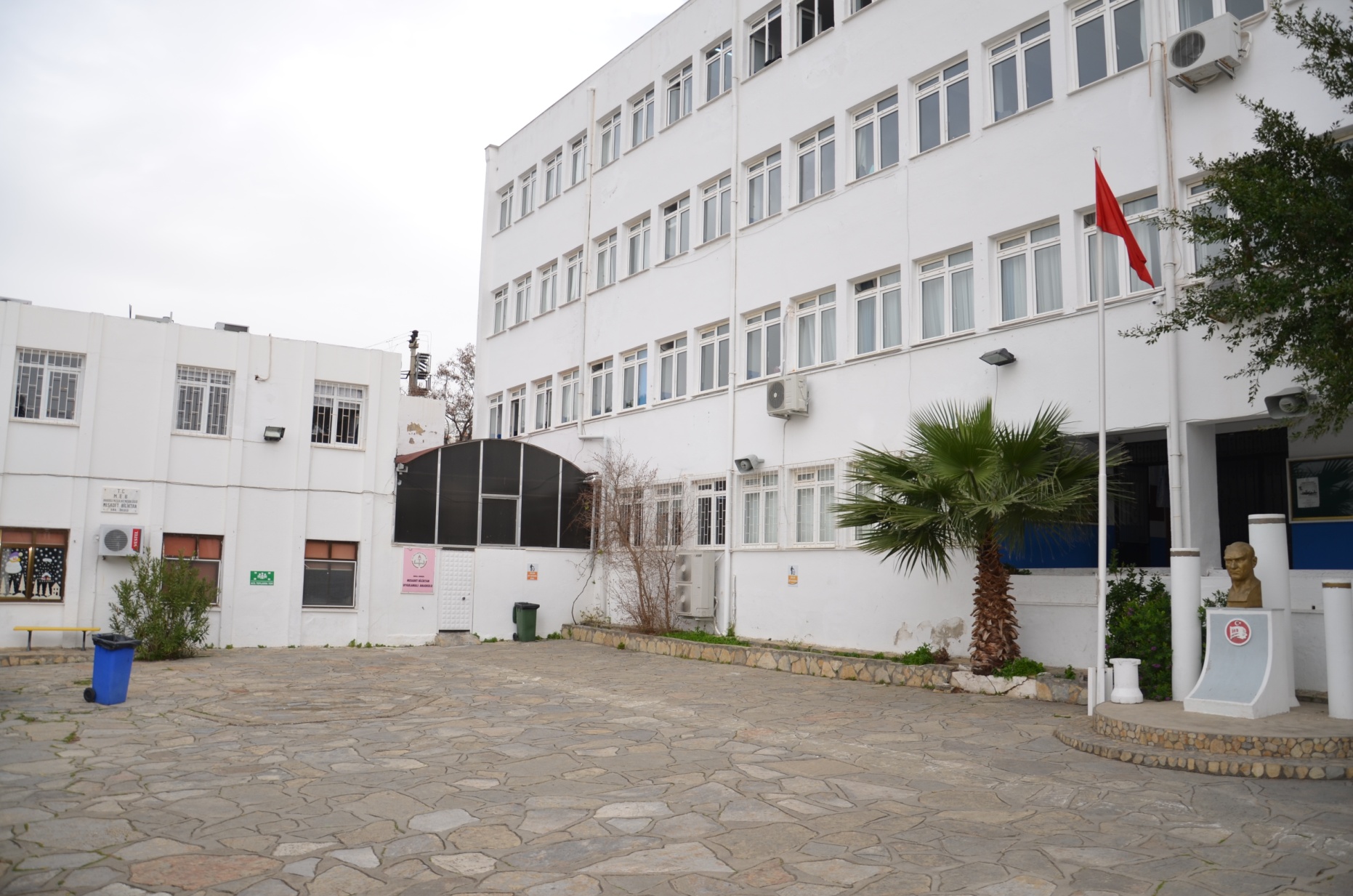 Bodrum Mesleki ve Teknik Anadolu Lisesi Müdürlüğü TarihçesiOkulumuz 1947 yılında gezici köy kadın kursu vererek  hizmete başlamıştır.1950 yılında bugünkü Atatürk İlköğretim Okulu binasında Akşam Kız Sanat Okulu olarak hizmete girmiş ve 1971 yılına kadar bu şekilde devam etmiştir.1971-1977 yılları arasında yine aynı binada Kız Enstitüsü olarak eğitim-öğretime devam etmiş,1977 yılında bugünkü binasına taşınmıştır.

Kız Meslek Lisesi olarak Giyim, Nakış, El Sanatları, Çocuk Gelişimi ve Ev Ekonomisi alanlarında öğrenci yetiştirmiştir.2006 -2007 eğitim –öğretim yılından itibaren Giyim Üretim Teknolojisi ve Yiyecek –İçecek Hizmetleri alanlarıyla, 2007 -2008 Eğitim –Öğretim yılından itibaren ise Güzellik ve Saç Bakım Hizmetleri alanları ile faaliyetlerine devam etmiştir.
Okulumuz 1990-1991 eğitim –öğretim yılında Anadolu Meslek Lisesi statüsü kazanmıştır. İlk olarak Seyahat Acenteciliği alanında eğitim- öğretime başlamıştır. Bundan dört yıl sonra, 1994-1995 eğitim –öğretim yılında ise, Bodrum’un turizm ve denizcilik sektöründeki ihtiyaçları doğrultusunda Deniz Turizmi alanı, Anadolu Meslek Lisesi kapsamında eğitim - öğretime başlamıştır. Bu alanın adı daha sonra Denizcilik olarak değiştirilmiştir.Okulumuzun artan öğrenci talebi karşısında mevcut bina yetersiz kalmış, bu nedenle ek hizmet binasına ihtiyaç duyulmuştur. Öğrenci velilerinin ve hayırsever Bodrum halkının katkılarıyla mevcut olan arka bahçeye 14 derslik bir ek bina yapılmıştır.1999-2000 öğretim yılından itibaren ek bina hizmete açılmıştır.

2000-2001 eğitim –öğretim yılında Çocuk Gelişimi alanı  Anadolu Meslek Lisesi kapsamına alınmış, yine aynı bünyede Bilişim Teknolojileri alanı açılmıştır.Hâlen Anadolu Meslek Lisesi bünyesinde Bilişim Teknolojileri ,Çocuk Gelişimi ve Eğitimi,Denizcilik ,Konaklama ve Seyahat Hizmetleri alanı ; Yiyecek - İçecek Hizmetleri,Güzellik ve Saç Bakım Hizmetleri ve Grafik ve Fotoğraf alanı olmak üzere 7 alan bulunmaktadır.OKUL BİLGİ FORMUİL	:MUĞLAİLÇE	:BODRUMOKUL ADI	:BODRUM MESLEKİ VE TEKNİK ANADOLULİSESİOKULA İLİŞKİN GENELBİLGİLERAdresi		: Kumbahçe Mh.Gavur Ali Sk. İçmeler Mevkii No:4 Bodrum-MuğlaTel		: 02523161058Faks		: 02523167526E– Posta		:347043@Meb.K12.TrWeb Adresi	       :http://bodrummtal.meb.k12.trÖğretim Şekli 		:NormalToplam Derslik Sayısı	:24  Atölye Sayısı	: 8Uygulamalı Anaokulu Sayısı   :1Kütüphane Sayısı	:1Öğretim Bina Sayısı	:2Döse İşletme Sayısı	:2Kantin	:1Mescid:	:1 Ek Bina İhtiyacı	:Var MEVCUT DURUMİDARİ YAPIÖĞRETMEN DURUMUPERSONEL DURUMUALAN /BÖLÜM ÖĞRENCİ SAYILARI ANADOLU MESLEK PROGRAMIANADOLU MESLEK PROGRAMIHAFTA SONU KURSLARIMESLEKİ AÇIKÖĞRETİM LİSESİTAKDİR TEŞEKKÜR VE ONUR BELGESİ ALAN ÖĞRENCİ SAYILARI         UYGULAMALI ANAOKULU ÖĞRENCİ SAYISIYGS PUAN ORTALAMALARIÜNİVERSİTEYE YERLEŞEN ÖĞRENCİ SAYISIÖĞRENCİ BAŞARILARI                      PROJELERErasmus+ Stratejik Ortaklık Eğitimde İyi Örnekler Uygulamaları-EU INCLUDES U4006 Tübitak Bilim Fuarı 2018Meslek Liseliler Ailelerle BuluşuyorMert KAVAK Okul MüdürüMüdürMert KAVAKKonaklama ve Seyahat Hizmetleri Alan Müdür YardımcısıMüdür YardımcısıMüdür YardımcısıBerrin ASLANMine KİBARBahar ÜNEN KOÇAKİngilizce CoğrafyaBilişim TeknolojileriMüdür YardımcısıMüdür YardımcısıZeliha DEMİRBAŞ GÜNDÜZFatma Birsen KÜLAHLIÇocuk Gelişimi ve EğitimiMuhasebe ve Finansman GÖREVİKADROLUHİZMET ALIMIMEMUR--TEKNİK ELEMAN--HİZMETLİ2 14/C2SınıfAlanDalToplam ÖğrenciSayısı9/A--319/B--309/C--319/D--299/E--309/F--309/G--28Toplam20910/AKonaklama ve Seyahat Hizmetleri-2710/BBilişim Teknolojileri-2010/CÇocuk Gelişimi ve Eğitimi-3510/DDenizcilik-3410/EYiyecek ve İçecek Hizmetleri-3410/FGrafik ve Fotoğraf-2510/GGüzellik ve Saç Bakım Hizmetleri-20Toplam195SınıfAlanDalÖğrenci Sayısı11/AKonaklama ve Seyahat HizmetleriOperasyon  3311/BBilişim TeknolojileriWeb Programcılığı2711/CÇocuk Gelişimi ve EğitimiErken Çocuklukta Eğitim3311/DDenizcilikGüverte3311/EYiyecek ve İçecek HizmetleriMutfak3411/FGrafik ve FotoğrafGrafik2511/GGüzellik ve Saç Bakım HizmetleriSaç Bakım10Toplam           19512/AKonaklama ve Seyahat HizmetleriOperasyon  3312/BBilişim TeknolojileriWeb Programcılığı2712/CÇocuk Gelişimi ve EğitimiErken Çocuklukta Eğitim3312/DDenizcilikGüverte3312/EYiyecek ve İçecek HizmetleriMutfak3412/FGrafik ve FotoğrafGrafik2512/GGüzellik ve Saç Bakım HizmetleriSaç Bakım10Toplam           198Kurs adıAçılan Kurs sayısıKursa Katılan Öğrenci SayısıKursa katılan Öğretmen SayısıDestekleme veYetiştirme Kursları     6553Alan AdıÖğrenci SayısıBilişim Teknolojileri21Çocuk Gelişimi ve Eğitimi39Yiyecek ve İçecek Hizmetleri43Toplam103Okul TürüÖğretim YılıOnur BelgesiTakdir BelgesiTeşekkür Belgesi9. Sınıf2017-2018146409. Sınıf10. Sınıf2017-20181443310. Sınıf11. Sınıf2017-20181475311. Sınıf12. Sınıf2017-201814664912. SınıfSınıf TürüÖğrenci SayısıNormal31Öğretim YılıYGS 1YGS 2YGS 3YGS 4YGS 5YGS 62015-2016153.20406152.5272185.797925176.32244178.651714169.486642016-2017143.02069142.9348167.81227164.19804159.447755151.43758Öğretim YılıSınava GirenÖğrenci sayısı180Barajını GeçenBarajı geçemeYenöğrenci4 Yıllık2 yıllıkToplam2015-2016176829481221302016-20171815013115556YARIŞMALARDA /FAALİYETLERDE BAŞARI DURUMU2015-2016 Öğretim Yılı27 Aralık Atatürk Kır Koşusu Genç Kızlarda İlçe ÜçüncülüğüVoleybol Genç Kızlarda İlçe İkinciliği2016-2017 Öğretim YılıFutsal Genç Kızlarda İlçe BirinciliğiFutsal Genç Erkek İlçe BirinciliğiFutbol Genç Erkek İlçe İkinciliğiKros A Genç Kız İl BirinciliğiKros A Genç Kız İlçe BirinciliğiFethiye Yemek Yarışması Bireyselde Birincilik, İkincilik ve Üçüncülük2017-2018 Öğretim YılıKros A Genç Kızlar İl Birinciliği-Ferdi DördüncülükKros A Genç Erkek İlçe dördüncülüğüKros A Genç Kız İlçe DördüncülüğüFutsal Genç Kızlar İlçe BirinciliğiFutsal Genç Kızlar İlçe İkinciliğiYelken İl BirinciliğiKarete Kumite İl Birinciliği16.Uluslararası İstanbul Mutfak Günleri Festivali Bireyselde İkincilik ve Üçüncülük-Lise Kategorisinde Üçüncülük